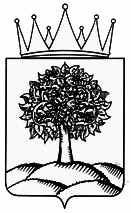 УПРАВЛЕНИЕ ФИНАНСОВ   ЛИПЕЦКОЙ ОБЛАСТИ                         П Р И К А З                                                                     г. Липецк  от  «10 »  апреля 2019 года	     №   96В соответствии с Бюджетным кодексом Российской Федерации, Федеральным законом от 29 июля 1998 года № 136-ФЗ «Об особенностях эмиссии и обращения государственных и муниципальных ценных бумаг», Законами Липецкой области от 09 октября 2007 года № 94-ОЗ «О бюджетном процессе Липецкой области» и от 24 декабря 2018 года № 224-ОЗ «Об областном бюджете на 2019 год и на плановый период 2020 и 2021 годов», постановлением администрации  Липецкой области от 08 февраля 2013 года № 56 «Об утверждении Генеральных условий эмиссии и обращения государственных облигаций Липецкой области», приказываю:1. Утвердить Условия эмиссии и обращения государственных облигаций Липецкой области 2019 года в форме документарных ценных бумаг на предъявителя с фиксированным купонным доходом и амортизацией долга согласно приложению.2. Отделу долговых обязательств и государственной собственности (Труфанова С.В.) обеспечить публикацию настоящего приказа в газете «Липецкая газета» и на официальном интернет-портале правовой информации (www.pravo.qov.ru), в информационно-телекоммуникационной сети «Интернет» на официальном сайте администрации Липецкой области и интернет-портале бюджетной системы Липецкой области.Заместитель  главы  администрации области - начальник  управленияфинансов                                                                          В.М. Щеглеватых  Приложение к приказу управления финансов Липецкой области от «10» апреля 2019 года № 96 «Об утверждении Условий эмиссии и обращения государственных облигаций Липецкой области 2019 года в форме документарных ценных бумаг на предъявителя с фиксированным купонным доходом и амортизацией долга»УСЛОВИЯэмиссии и обращения государственных облигацийЛипецкой области 2019 годав форме документарных ценных бумаг на предъявителяс фиксированным купонным доходом и амортизацией долга1. Общие положения1.1. Настоящие Условия эмиссии и обращения государственных облигаций Липецкой области 2019 года в форме документарных ценных бумаг на предъявителя с фиксированным купонным доходом и амортизацией долга (далее - Условия) разработаны в соответствии с Генеральными условиями эмиссии и обращения государственных облигаций Липецкой области, утвержденными постановлением администрации Липецкой области от 08 февраля 2013 года №56 «Об утверждении Генеральных условий эмиссии и обращения государственных облигаций Липецкой области» (далее - Генеральные условия), и определяют порядок эмиссии, обращения и погашения государственных облигаций Липецкой области 2019 года в форме документарных ценных бумаг на предъявителя с фиксированным купонным доходом и амортизацией долга (далее - Облигации).1.2. Эмитентом Облигаций от имени субъекта Российской Федерации - Липецкой области выступает управление финансов Липецкой области (далее- Эмитент).Местонахождение и почтовый адрес Эмитента: 398050, Российская Федерация, г. Липецк, площадь им.Г.В. Плеханова, д.4.Мероприятия, необходимые для осуществления эмиссии, обращения и погашения Облигаций, проводит Эмитент.1.3. Уполномоченным агентом Эмитента выступает профессиональный участник рынка ценных бумаг, определённый в соответствии с действующим законодательством Российской Федерации, заключивший с Эмитентом государственный контракт на оказание услуг по обслуживанию процедур выпуска, размещения и обращения  государственных облигаций Липецкой области 2019 года (далее – Уполномоченный агент). Данные об Уполномоченном агенте раскрываются Эмитентом в Решении об эмиссии государственных облигаций Липецкой области 2019 года в форме документарных ценных бумаг на предъявителя с фиксированным купонным доходом и амортизацией долга (далее - Решение об эмиссии).1.4. Уполномоченный депозитарий - профессиональный участник рынка ценных бумаг, осуществляющий на основании соответствующей лицензии обязательное централизованное хранение глобального сертификата выпуска Облигаций (далее - Уполномоченный депозитарий), определенный в соответствии с действующим законодательством Российской Федерации, заключивший с Эмитентом государственный контракт. Данные об Уполномоченном депозитарии раскрываются в Решении об эмиссии.1.5. Организатор торговли - лицо, оказывающее услуги по проведению организованных торгов на финансовом рынке на основании лицензии биржи, определенное в соответствии с действующим законодательством Российской Федерации, заключившее с Эмитентом государственные контракты (далее - Организатор торговли). Данные об Организаторе торговли раскрываются в Решении об эмиссии.1.6. Облигации являются государственными ценными бумагами на предъявителя с фиксированным купонным доходом и амортизацией долга и выпускаются в документарной форме с обязательным централизованным хранением глобального сертификата Облигаций.1.7. Владельцами Облигаций могут быть юридические и физические лица, являющиеся резидентами и нерезидентами в соответствии с законодательством Российской Федерации.Облигации предоставляют их владельцам право на получение номинальной стоимости Облигаций, выплачиваемой частями в порядке, объемах и даты, установленные в Решении об эмиссии, и на получение купонного дохода в порядке и даты, установленные Решением об эмиссии.Владельцы Облигаций имеют право владеть, пользоваться, распоряжаться принадлежащими им Облигациями в соответствии 
с законодательством Российской Федерации.Владельцы Облигаций могут совершать с Облигациями гражданско-правовые сделки в соответствии с действующим законодательством Российской Федерации, настоящими Условиями и Решением об эмиссии.Права владельцев Облигаций при соблюдении ими установленного законодательством Российской Федерации порядка осуществления этих прав обеспечиваются Эмитентом в соответствии с действующим законодательством Российской Федерации.1.8. Эмиссия Облигаций осуществляется выпусками. Выпуску Облигаций присваивается государственный регистрационный номер. В рамках выпуска облигации равны между собой по объему предоставляемых ими прав.Выпуск Облигаций, отличающийся от одного из существующих выпусков Облигаций только датой выпуска (датой размещения), признается частью существующего выпуска Облигаций (дополнительный выпуск Облигаций). Решение об эмиссии дополнительного выпуска Облигаций должно содержать указание на то, что данный выпуск Облигаций является дополнительным.1.9. Срок обращения Облигаций устанавливается в Решении 
об эмиссии и не может быть менее одного года и более десяти лет.1.10. Номинальная стоимость Облигации выражается в валюте Российской Федерации и составляет 1000 (одну тысячу) рублей за одну Облигацию.1.11. Выпуск Облигаций оформляется одним глобальным сертификатом, который удостоверяет совокупность прав на Облигации, указанные в нем, и до даты начала размещения передается на хранение в Уполномоченный депозитарий (далее – глобальный сертификат).Глобальный сертификат на руки владельцам Облигаций не выдается.Учет и удостоверение прав на Облигации, учет и удостоверение передачи Облигаций, включая случаи обременения Облигаций обязательствами, осуществляется Уполномоченным депозитарием, осуществляющим централизованное хранение глобального сертификата, и иными депозитариями, осуществляющими учет прав на Облигации, за исключением Уполномоченного депозитария (далее - Депозитарии). При этом обязательное централизованное хранение глобального сертификата осуществляется только Уполномоченным депозитарием, как это определено выше.Удостоверением права владельца на Облигации является выписка по счету депо в Уполномоченном депозитарии или Депозитариях.Право собственности на Облигации переходит от одного лица к другому лицу в момент осуществления приходной записи по счету депо приобретателя Облигаций в Уполномоченном депозитарии или Депозитариях.1.12. На основании Генеральных условий и настоящих Условий Эмитентом утверждается Решение об эмиссии, предусматривающее конкретные условия (дата начала и период размещения Облигаций, количество Облигаций в выпуске и т.д.), необходимые в соответствии с действующим законодательством Российской Федерации для эмиссии Облигаций.Вопросы эмиссии, обращения, выкупа и погашения Облигаций, не урегулированные Генеральными условиями, настоящими Условиями и Решением об эмиссии, регламентируются в соответствии с действующим законодательством Российской Федерации.1.13. Решением об эмиссии может быть предусмотрено право Эмитента на досрочное погашение Облигаций в установленные даты возможного досрочного погашения.1.14. Облигации могут быть выкуплены Эмитентом до срока 
их погашения с возможностью их последующего обращения, если такой выкуп предусмотрен соответствующим Решением об эмиссии, с соблюдением требований (в том числе по определению цены выкупа), установленных бюджетным законодательством Российской Федерации.Выкуп Облигаций осуществляется Эмитентом по цене, определенной с учетом текущей рыночной цены, объемов предложения и спроса на Облигации, в соответствии с параметрами, установленными в Законе об областном бюджете Липецкой области на соответствующий финансовый год и на плановый период. Выкупленные Эмитентом Облигации могут быть выпущены в последующее обращение по цене, определенной с учетом текущей рыночной цены и объемов предложения и спроса на Облигации, и в соответствии с параметрами, установленными в Законе об областном бюджете Липецкой области на соответствующий финансовый год и на плановый период.2. Порядок размещения и обращения Облигаций2.1. Дата начала размещения Облигаций устанавливается в Решении 
об эмиссии. Дата окончания размещения Облигаций – день продажи последней Облигации первым владельцам.Опубликование и (или) раскрытие иным способом Эмитентом информации, содержащейся в Решении об эмиссии, осуществляется 
на официальном сайте Эмитента в информационно- телекоммуникационной сети «Интернет» не позднее чем за два рабочих дня до даты начала размещения Облигаций. 2.2. Размещение Облигаций осуществляется только по открытой подписке путем заключения в соответствии с законодательством Российской Федерации, настоящими Условиями и Решением об эмиссии сделок купли-продажи Облигаций между Эмитентом в лице Уполномоченного агента, действующего по поручению и за счет Эмитента, и первыми владельцами Облигаций.2.3. Размещение Облигаций может осуществляться только путем заключения сделок купли-продажи у Организатора торговли в порядке, определенном действующим законодательством Российской Федерации 
и настоящими Условиями.2.4. Размещение Облигаций может осуществляться в форме:конкурса по определению ставки купонного дохода по первому купону;сбора адресных заявок со стороны покупателей на приобретение Облигаций по ставке купонного дохода на первый купонный период, заранее определенной Эмитентом в порядке, указанном в настоящих Условиях и в Решении об эмиссии;аукциона по определению цены размещения Облигаций со ставкой купонного дохода, заранее определенной Эмитентом в порядке, указанном в настоящих Условиях и в Решении об эмиссии.2.5. Форма размещения Облигаций устанавливается в Решении 
об эмиссии.2.6. Обращение Облигаций на вторичном рынке осуществляется путем заключения гражданско-правовых сделок как у Организатора торговли, так и вне Организатора торговли в соответствии с законодательством Российской Федерации, настоящими Условиями и Решением об эмиссии Облигаций.2.7. Все расчеты по Облигациям производятся в валюте Российской Федерации.2.8. Размещение Облигаций в форме проведения конкурса 
по определению ставки купонного дохода по первому купону.Конкурс по определению ставки купонного дохода по первому купону проводится в дату начала размещения Облигаций Организатором торговли в соответствии с нормативными документами Организатора торговли (далее по тексту – Конкурс). Цена размещения Облигаций в дату начала размещения Облигаций равна 100,00 (ста) процентам от номинальной стоимости Облигаций. Процентные ставки купонного дохода на второй и последующие купонные периоды фиксируются в Решении об эмиссии.Участники Конкурса (участники торгов Организатора торговли) в течение периода подачи заявок, установленного 
Организатором торговли, подают в адрес Уполномоченного агента адресные заявки на приобретение Облигаций с использованием системы торгов Организатора торговли как за свой счет, так и за счет и по поручению клиентов (если они не являются участниками торгов Организатора торговли). Адресная заявка должна содержать процентную ставку купонного дохода по первому купону, цену размещения Облигаций (в процентах от номинальной стоимости Облигаций с точностью до сотой доли процента) и количество приобретаемых Облигаций, а также иную информацию в соответствии с правилами проведения торгов Организатора торговли. Ставка купонного дохода указывается в адресных заявках в процентах годовых с точностью до сотых долей процента.Организатор торговли составляет сводный реестр заявок, полученных в течение периода подачи заявок, и передает его Уполномоченному агенту. Уполномоченный агент передает указанный сводный реестр Эмитенту.На основании анализа сводного реестра заявок Эмитентом устанавливается единая по всем Облигациям выпуска процентная ставка купонного дохода по первому купону. Информация о размере процентной ставки по первому купонному периоду размещается на официальном сайте Эмитента в информационно-телекоммуникационной сети «Интернет» в дату начала размещения Облигаций.Адресные заявки, поданные в ходе Конкурса, удовлетворяются Эмитентом в лице Уполномоченного агента в дату начала размещения Облигаций в течение периода удовлетворения адресных заявок, установленного Организатором торговли. Адресные заявки, поданные в ходе Конкурса, удовлетворяются при условии, что указанные в них ставки купонного дохода меньше или равны ставке купонного дохода, установленной Эмитентом. Приоритетом пользуются заявки с минимальной ставкой купонного дохода Облигаций, то есть в первую очередь удовлетворяются заявки, в которых указана меньшая ставка купонного дохода Облигаций. Если с одинаковой ставкой купонного дохода зарегистрировано несколько адресных заявок, то в первую очередь удовлетворяются адресные заявки, поданные ранее по времени. В случае, если объем последней из удовлетворяемых заявок на покупку Облигаций превышает количество Облигаций, оставшихся неразмещенными, то данная заявка на покупку Облигаций удовлетворяется в размере неразмещенного остатка Облигаций.2.9. Размещение Облигаций в форме сбора адресных заявок 
со стороны покупателей на приобретение Облигаций по ставке купонного дохода на первый купонный период, заранее определенной Эмитентом (далее по тексту – Сбор адресных заявок). Процентные ставки купонного дохода на второй и последующие купонные периоды фиксируются в Решении об эмиссии.Цена размещения Облигаций в дату начала размещения Облигаций равна 100,00 (ста) процентам от номинальной стоимости Облигаций.Размещение Облигаций в форме Сбора адресных заявок предусматривает адресованное неопределенному кругу лиц приглашение делать предложение о приобретении Облигаций (далее по тексту - Оферта
о приобретении Облигаций) и заключении сделок купли-продажи Облигаций с использованием системы торгов Организатора торговли в дату начала размещения Облигаций. Срок направления потенциальными покупателями Оферт 
о приобретении Облигаций определяется Эмитентом с учетом конъюнктуры рынка ценных бумаг и доводится до потенциальных покупателей Облигаций в день определения указанных сроков в виде информационного сообщения Эмитента на официальных сайтах в информационно - телекоммуникационной сети «Интернет» Эмитента и Уполномоченного агента. Срок начала направления потенциальными покупателями Оферт о приобретении Облигаций не может быть определен ранее дня опубликования указанного информационного сообщения. Срок окончания направления потенциальными покупателями Оферт о приобретении Облигаций не может быть определен позднее, чем за два рабочих дня до даты начала размещения Облигаций.Оферты о приобретении Облигаций направляются в адрес Уполномоченного агента. Обязательным условием Оферты о приобретении Облигаций является указание минимально приемлемой для потенциального покупателя ставки купонного дохода на первый купонный период, количества Облигаций, а также максимальной суммы денежных средств, которую такой потенциальный покупатель готов инвестировать в размещаемые Облигации.После окончания срока для направления Оферт о приобретении Облигаций Уполномоченный агент формирует и передает Эмитенту сводный реестр Оферт о приобретении Облигаций. На основании анализа реестра Оферт о приобретении Облигаций 
и указанных в них ставок купонного дохода Эмитент принимает решение 
о величине ставки купонного дохода на первый купонный период (указанное решение принимается до даты начала размещения Облигаций), а также о количестве Облигаций, распределяемом среди покупателей, определяет покупателей, которым он намеревается продать Облигации, и акцептует Оферты, руководствуясь единовременным соблюдением следующих критериев:минимизация расходов на обслуживание государственного долга Липецкой области, складывающихся в результате размещения Облигаций;недопущение возникновения дискриминационных условий 
в процессе принятия решения об акцепте;недопущение предоставления преференций в процессе принятия решения об акцепте.Наряду с этим Эмитент по согласованию с Уполномоченным агентом акцептует Оферты о приобретении Облигаций, принимая во внимание один или несколько из нижеизложенных критериев:пропорциональное распределение Облигаций среди приобретателей;привлечение максимального количества инвесторов для обеспечения ликвидности выпуска Облигаций во время вторичного обращения;диверсификация разных категорий инвесторов.Эмитент раскрывает информацию о размере процентной ставки первого купона не позднее даты начала размещения Облигаций на официальном сайте Эмитента в информационно - телекоммуникационной сети «Интернет».В дату начала размещения участники торгов Организатора торговли 
в течение периода подачи адресных заявок, установленного 
Организатором торговли, подают адресные заявки на покупку Облигаций 
с использованием системы торгов Организатора торговли как за свой счет, так и за счет и по поручению клиентов (если они не являются участниками торгов Организатора торговли).Адресные заявки на приобретение Облигаций направляются участниками торгов в адрес Уполномоченного агента.Адресная заявка на приобретение Облигаций должна содержать следующие значимые условия:цена покупки (100,00 (сто) процентов от номинальной стоимости Облигаций);количество Облигаций;величина ставки купонного дохода на первый купонный период, заранее определенная Эмитентом в порядке, указанном в настоящих Условиях и в Решении об эмиссии;прочие параметры в соответствии с правилами проведения торгов 
по ценным бумагам Организатора торговли. Организатор торговли составляет сводный реестр адресных заявок, полученных в течение периода подачи адресных заявок, и передает его Уполномоченному агенту. Уполномоченный агент передает вышеуказанный сводный реестр Эмитенту.Эмитент передает Уполномоченному агенту информацию об адресных заявках, которые будут удовлетворены, и количестве Облигаций, которые Эмитент намеревается продать покупателям. После чего в дату начала размещения Облигаций  в течение периода удовлетворения адресных заявок Эмитент в лице Уполномоченного агента, руководствуясь наличием акцепта Оферты о приобретении Облигаций, заключает сделки купли-продажи Облигаций с покупателями путем выставления встречных адресных заявок с указанием количества Облигаций, которые будут проданы покупателям, согласно порядку, установленному настоящими Условиями, Решением об эмиссии и правилами проведения торгов по ценным бумагам Организатора торговли.2.10. Размещение Облигаций в форме проведения аукциона 
по определению цены размещения Облигаций со ставкой купонного дохода, заранее определенной Эмитентом в порядке, указанном 
в настоящих Условиях и в Решении об эмиссии.Величина ставок всех купонов по Облигациям устанавливается Эмитентом в Решении об эмиссии. Опубликование и (или) раскрытие иным способом Эмитентом информации, содержащейся в Решении об эмиссии, осуществляется в порядке и сроки, указанные в п. 2.1 настоящих Условий.В дату начала размещения Облигаций проводится аукцион 
по определению цены размещения Облигаций (далее по тексту - Аукцион).Участники Аукциона (участники торгов Организатора торговли) подают заявки на покупку Облигаций на Аукционе (далее – Заявки на покупку) с использованием системы торгов Организатора торговли как за свой счет, так и за счет и по поручению клиентов (если они не являются участниками торгов Организатора торговли). Указанные Заявки на покупку подаются в течение периода, установленного Организатором торговли в соответствии с нормативными документами Организатора торговли. Заявка на покупку должна содержать цену покупки (в процентах от номинальной стоимости Облигаций с точностью до сотой доли процента), а также иные параметры в соответствии с документами Организатора торговли.Организатор торговли составляет сводный реестр Заявок на покупку, полученных в течение периода подачи заявок, и передает его Уполномоченному агенту. Уполномоченный агент передает вышеуказанный сводный реестр Эмитенту.На основании сводного реестра Заявок на покупку и поданных в ходе Аукциона Заявок на покупку Облигаций Эмитент устанавливает единую для всех покупателей цену размещения Облигаций, по которой в дату начала размещения Облигаций проходят сделки по размещению Облигаций (далее по тексту – Цена отсечения).Удовлетворению в дату начала размещения Облигаций подлежат те Заявки на покупку участников Аукциона, в которых цена на покупку Облигаций равна или выше Цены отсечения Облигаций, установленной Эмитентом.Приоритетом пользуются Заявки на покупку с наибольшей ценой покупки Облигаций, то есть в первую очередь удовлетворяются Заявки на покупку, в которых указана наибольшая цена покупки Облигаций. Если с одинаковой ценой покупки Облигаций зарегистрировано несколько Заявок на покупку, то в первую очередь удовлетворяются Заявки на покупку, поданные ранее по времени. В случае, если объем последней из удовлетворяемых Заявок на покупку Облигаций превышает количество Облигаций, оставшихся неразмещенными, то данная Заявка на покупку Облигаций удовлетворяется в размере неразмещенного остатка Облигаций.Заявки на покупку, поданные в ходе Аукциона, удовлетворяются в дату начала размещения Облигаций после определения Эмитентом Цены отсечения по итогам Аукциона в течение периода удовлетворения Заявок на покупку, установленного Организатором торговли. 2.11. Если в дату начала размещения Облигаций не произошло размещения всего количества Облигаций выпуска, дальнейшее размещение Облигаций (далее - доразмещение) осуществляется в течение периода размещения Облигаций, установленного в Решении об эмиссии.После окончания периода удовлетворения адресных заявок (периода удовлетворения Заявок на покупку Облигаций в случае размещения Облигаций на Аукционе), установленного Организатором торговли, участники торгов могут в течение периода размещения Облигаций подавать адресные заявки на покупку Облигаций в адрес Уполномоченного агента в соответствии с правилами Организатора торговли. Адресные заявки удовлетворяются по цене (ценам) в соответствии с письменным указанием Эмитента Уполномоченному агенту. В дату начала размещения Облигаций цена размещения, по которой происходит доразмещение Облигаций, при размещении в форме Конкурса или Сбора адресных заявок равна 100,00 (ста) процентам от номинальной стоимости Облигаций, а при размещении в форме Аукциона равна Цене отсечения. В дни размещения, отличные от даты начала размещения Облигаций цена размещения Облигаций может быть отличной, от указанной в настоящем пункте Условий. В случае, если объем последней из подлежащих удовлетворению адресных заявок превышает количество Облигаций, оставшихся недоразмещенными, то данная Адресная заявка удовлетворяется в размере остатка недоразмещенных до этого момента Облигаций.Начиная со второго дня размещения Облигаций, покупатель при совершении сделки купли-продажи Облигаций также уплачивает накопленный купонный доход по Облигациям (НКД), определяемый по формуле, указанной в пункте 3.2 настоящих Условий.2.12. Иные условия, имеющие значение для размещения и обращения Облигаций, раскрываются в Решении об эмиссии.3. Получение дохода по Облигациям и погашение Облигаций3.1. Доходом по Облигациям является фиксированный купонный доход, а также разница между ценой реализации (погашения) и ценой покупки Облигаций. Купонный доход, как абсолютная величина в рублях, определяется исходя из размера ставки купонного дохода.3.2. Ставка купонного дохода по Облигациям определяется Эмитентом
в зависимости от формы размещения:в случае размещения Облигаций в форме Конкурса: на первый купонный период в дату начала размещения Облигаций. Процентные ставки купонного дохода на второй и последующие купонные периоды фиксируются в Решении об эмиссии;в случае размещения Облигаций в форме Сбора адресных заявок: на первый купонный период до даты начала размещения Облигаций. Процентные ставки купонного дохода на второй и последующие купонные периоды  фиксируются в Решении об эмиссии; в случае размещения Облигаций в форме Аукциона: на все купонные периоды в Решении об эмиссии. Даты выплат купонного дохода устанавливаются Эмитентом 
в Решении об эмиссии.Величина купонного дохода определяется по формуле:Rj = Cj * Tj * Nom / (365 * 100%),где:Rj – величина купонного дохода за j-тый купонный период, в рублях;Cj – размер процентной ставки j-того купона, в процентах годовых;Tj – длительность j-того купонного периода, в днях;Nom – номинальная стоимость (непогашенная часть номинальной стоимости) одной Облигации, в рублях.j – порядковый номер купонного периода (1, 2, 3,...).Размер купонного дохода рассчитывается с точностью до одной копейки. Округление производится по правилам математического округления. Даты начала купонных периодов и даты окончания купонных периодов устанавливаются в Решении об эмиссии.Начиная со второго дня  размещения Облигаций, а также при обращении Облигаций, при совершении сделок купли-продажи Облигаций покупатель уплачивает продавцу цену размещения Облигаций, а также накопленный купонный доход на одну Облигацию, который рассчитывается на дату совершения сделки купли-продажи по формуле:НКД = Nоm x Сj x ((Т - Т(j-1)) / 365) / 100%,где:НКД – накопленный купонный доход на одну Облигацию, в рублях;Nоm – номинальная стоимость (непогашенная часть номинальной стоимости) одной Облигации, в рублях;Сj – размер процентной ставки j-го купона, в процентах годовых;Т – дата, на которую рассчитывается накопленный купонный доход;Т(j-1) – дата окончания предыдущего купонного периода (для первого купонного периода - дата начала размещения Облигаций);j – порядковый номер купонного периода (1, 2, 3,...).Сумма выплаты накопленного купонного дохода в расчёте 
на одну Облигацию определяется с точностью до одной копейки. Округление производится по правилам математического округления. Купонный доход по Облигациям, не размещенным до даты окончания размещения Облигаций, или по Облигациям, переведенным на счет депо Эмитента в Уполномоченном депозитарии, предназначенный для учета прав на выпущенные им Облигации, не начисляется и не выплачивается.3.3. Выплата купонного дохода производится в валюте Российской Федерации в безналичном порядке.Владельцы и иные лица, осуществляющие в соответствии 
с федеральными законами права по Облигациям получают доходы 
в денежной форме по Облигациям через депозитарий, осуществляющий учет прав на ценные бумаги, депонентами которого они являются. Депозитарный договор между депозитарием, осуществляющим учет прав на ценные бумаги, и депонентом должен содержать порядок передачи депоненту выплат по ценным бумагам.Эмитент исполняет обязанность по осуществлению выплат 
по Облигациям путем перечисления денежных средств Уполномоченному депозитарию. Указанная обязанность считается исполненной Эмитентом с даты поступления денежных средств на специальный депозитарный счет (счет депозитария, являющегося кредитной организацией) Уполномоченного депозитария.Выплата дохода по Облигациям осуществляется в соответствии 
требованиями действующего законодательства Российской Федерации.3.4. Погашение номинальной стоимости Облигаций осуществляется частями (далее по тексту – Амортизация долга) в даты, установленные 
в Решении об эмиссии и совпадающие с датами выплаты купонного дохода по Облигациям (далее по тексту – Даты амортизации долга).Размер погашаемой части номинальной стоимости определяется 
на каждую Дату амортизации долга в Решении об эмиссии. Датой погашения Облигаций является дата выплаты последней непогашенной части номинальной стоимости Облигаций.3.5. Выплата при погашении/досрочном погашении Облигаций производится в валюте Российской Федерации в безналичном порядке.Владельцы и иные лица, осуществляющие в соответствии 
с федеральными законами права по Облигациям получают выплаты 
по Облигациям через депозитарий, осуществляющий учет прав на ценные бумаги, депонентами которого они являются. Депозитарный договор между депозитарием, осуществляющим учет прав на ценные бумаги, и депонентом должен содержать порядок передачи депоненту выплат 
по ценным бумагам.Эмитент исполняет обязанность по осуществлению выплат 
по Облигациям путем перечисления денежных средств Уполномоченному депозитарию. Указанная обязанность считается исполненной Эмитентом с даты поступления денежных средств на специальный депозитарный счет 
(счет депозитария, являющегося кредитной организацией) Уполномоченного депозитария.Погашение (досрочное погашение) Облигаций производится 
в соответствии с требованиями действующего законодательства Российской Федерации. Если Решением об эмиссии предусмотрено право Эмитента 
на досрочное погашение Облигаций в соответствии с пунктом 1.13 настоящих Условий, Эмитент объявляет о досрочном погашении Облигаций не позднее, чем за 30 календарных дней до установленной 
в Решении об эмиссии даты возможного досрочного погашения Облигаций. Досрочному погашению подлежат все Облигации, учитываемые на счетах депо владельцев Облигаций на даты и время, установленные в Решении об эмиссии.3.6. Если дата погашения (досрочного погашения) Облигаций 
и (или) дата выплаты купонного дохода по Облигациям приходится 
на субботу, воскресенье, праздничный день или иной день, не являющийся рабочим днем в Российской Федерации, то выплаты осуществляются 
в первый рабочий день, следующий за датой выплаты купонного дохода 
по Облигациям и/или датой погашения/досрочного погашения Облигаций.Владелец Облигаций не имеет права требовать начисления процентов или какой-либо иной компенсации за такую задержку 
в платеже.3.7. Налогообложение доходов от операций с Облигациями осуществляется в соответствии с действующим законодательством Российской Федерации.4. Информация об Эмитенте4.1. В соответствии с Законом Липецкой области от 24 декабря 2018 года № 224-ОЗ  «Об областном бюджете на 2019 год и на плановый период 2020 и 2021 годов»  (с изменениями, внесенными Законом Липецкой области от 04 марта 2019 года № 239-ОЗ) установлены следующие параметры областного бюджета Липецкой области на 2019 год:4.2.  Суммарная величина  государственного долга Липецкой области на дату утверждения настоящих Условий  составляет 12 984 529,1 тыс. рублей.4.3. Сведения об исполнении областного бюджета  Липецкой областиза 2016, 2017 и 2018 годы:Об утверждении Условий эмиссии и обращения государственных облигаций Липецкой области 2019 года в форме документарных ценных бумаг на предъявителя с фиксированным купонным доходом и амортизацией долгаобщий объем доходов бюджета56 908 277,7 тыс.рублей;объем безвозмездных поступлений10 858 772,5 тыс.рублей;объем межбюджетных трансфертов, получаемых из других бюджетов бюджетной системы Российской Федерации10 858 772,5 тыс.рублей;общий объем расходов бюджета 66 543 075,9тыс.рублей,в том числе расходы на обслуживание государственного долга 891 032,4тыс.рублей;дефицит бюджета9 634 798,2 тыс.рублей;верхний предел государственного внутреннего долга Липецкой области по состоянию на 1 января 2020 года 14 830 108,8 тыс.рублей,в том числе верхний предел долга по государственным гарантиям Липецкой области347 436,0тыс.рублей;предельный объем государственного долга Липецкой области на 2019 год23 287 093,1  тыс.рублей.Наименование показателейИсполнено, тыс.руб.Исполнено, тыс.руб.Исполнено, тыс.руб.Наименование показателей2016 год2017 год2018 годДоходыНалоговые и неналоговые доходы40 659 489,843 239 140,851 606 984,0Налоги на прибыль, доходы28 231 411,331 203 601,738 922 927,0Налоги на товары (работы, услуги), реализуемые на территории Российской Федерации4 422 901,63 759 883,23 976 340,0Налоги на совокупный доход934 248,71 075 993,01 455 849,7Налоги на имущество6 189 463,86 299 180,36 323 925,9Налоги, сборы и регулярные платежи за пользование природными ресурсами66 413,165 912,473 666,2Государственная пошлина197 436,3234 190,7219 774,9Задолженность и перерасчеты по отмененным налогам, сборам и иным обязательным платежам38,651,9-34,0Доходы от использования имущества, находящегося в государственной и муниципальной собственности161 497,6156 162,4153 347,3Платежи при пользовании природными ресурсами84 408,040 421,750 998,7Доходы от оказания платных услуг (работ) и компенсации затрат государства37 028,180 397,193 961,8Доходы от продажи материальных и нематериальных активов718,31 457,01 712,9Административные платежи и сборы176,4731,2230,0Штрафы, санкции, возмещение ущерба334 402,4319 340,3335 808,7Прочие неналоговые доходы-654,11 818,0-1 525,1Безвозмездные поступления10 749 017,410 951 633,312 504 706,7Безвозмездные поступления от других бюджетов бюджетной системы Российской Федерации10 490 987,511 003 036,012 700 157,1Безвозмездные поступления от государственных (муниципальных) организаций298 756,9-6 505,1Прочие безвозмездные поступления4,3Доходы бюджетов бюджетной системы Российской Федерации от возврата бюджетами бюджетной системы Российской Федерации и организациями остатков субсидий, субвенций и иных межбюджетных трансфертов, имеющих целевое назначение, прошлых лет90 622,822 212,953 159,2Возврат остатков субсидий, субвенций и иных межбюджетных трансфертов, имеющих целевое назначение, прошлых лет-131 349,8-73 619,9-242 104,5Всего доходы 51 408 507,254 190 774,164 111 690,7РасходыОбщегосударственные вопросы1 920 395,51 974 790,02 241 685,0Национальная оборона25 090,525 603,229 046,8Национальная безопасность и правоохранительная деятельность628 005,2743 329,8739 071,5Национальная экономика13 417 367,813 061 698,214 730 324,3Жилищно-коммунальное хозяйство1 275 505,71 261 691,41 765 906,5Охрана окружающей среды116 960,892 211,6106 744,9Образование11 704 377,212 208 348,513 381 718,9Культура, кинематография987 297,6862 950,7995 365,0Здравоохранение4 350 124,73 648 179,04 241 696,7Социальная политика13 491 004,513 459 976,014 527 503,0Физическая культура и спорт363 558,8686 190,8914 392,8Средства массовой информации227 349,6297 775,6244 592,5Обслуживание государственного и муниципального долга1 281 606,0976 860,9665 213,0Межбюджетные трансферты общего характера бюджетам субъектов Российской Федерации и муниципальных образований2 102 083,33 232 400,13 271 475,9Всего расходы51 890 727,252 532 005,857 854 736,8Результат исполнения бюджета (дефицит "-", профицит "+")-482 220,01 658 768,36 256 953,9